АДМИНИСТРАЦИЯЖЕМЧУЖИНСКОГО СЕЛЬСКОГО ПОСЕЛЕНИЯНИЖНЕГОРСКОГО РАЙОНА РЕСПУБЛИКИ КРЫМРАСПОРЯЖЕНИЕ № 15-Р15 марта 2017 года									с.ЖемчужинаО внесении изменений в кассовый план в части доходов , в сводную бюджетную роспись расходов бюджета и в кассовый план расходов по администрации Жемчужинского сельского поселения Нижнегорского района Республики КрымВ соответствии с ст.217.1 Бюджетного кодекса Российской Федерации, Федеральным Законом от 06 октября 2003года № 131-ФЗ « Об общих принципах организации местного самоуправления в Российской Федерации»,Уставом муниципального образования Жемчужинское сельское поселение Нижнегорского района Республики Крым , руководствуясь решением № 22/1 22-ой сессии 1-го созыва  Жемчужинского сельского совета Нижнегорского района  Республики Крым  «Об утверждении Положения о бюджетном процессе в муниципальном образовании Жемчужинское сельское поселение Нижнегорского района Республики Крым», в  соответствии с Законом Республики Крым от 22 февраля    2017 года № 358-ЗРК/2017 «О внесении изменений в Закон Республики Крым "О бюджете Республики Крым на 2017 год1.Внести помесячно изменения в  кассовый план в части доходов по администрации Жемчужинского сельского поселения Нижнегорского района Республики Крым.(прилагается).2.Внести изменения в сводную бюджетную роспись расходов бюджета администрации Жемчужинского сельского поселения Нижнегорского района Республики Крым 3.Внести помесячно изменения в  кассовый план в части расходов по администрации Жемчужинского сельского поселения Нижнегорского района Республики Крым.(прилагается).4.Контроль за исполнением настоящего распоряжения возложить на заместителя председателя по финансовым и экономическим вопросам– главного бухгалтера Пшеничникову Н.А.5.Настоящее распоряжение вступает в силу с момента подписания. Председатель Жемчужинскогосельского совета - глава администрации Жемчужинского сельского поселения				О.Ю.БольшуноваПОЯСНИТЕЛЬНАЯ ЗАПИСКАк распоряжению Администрации Жемчужинского сельского поселения  Нижнегорского района Республики Крым от 15 марта 2017 г. № 15-Р« О внесении  изменений в кассовый план в части доходов ,в сводную бюджетную роспись расходов бюджета и в кассовый план в части расходов по администрации Жемчужинского сельского поселения Нижнегорского района Республики Крым»Доходная часть бюджета:В соответствии с ст.217.1 Бюджетного кодекса Российской Федерации, Федеральным Законом от 06 октября 2003года № 131-ФЗ « Об общих принципах организации местного самоуправления в Российской Федерации»,Уставом муниципального образования Жемчужинское сельское поселение Нижнегорского района Республики Крым , руководствуясь решением № 22/1 22-ой сессии 1-го созыва  Жемчужинского сельского совета Нижнегорского района  Республики Крым  «Об утверждении Положения о бюджетном процессе в муниципальном образовании Жемчужинское сельское поселение Нижнегорского района Республики Крым», в  соответствии с Законом Республики Крым от 22 февраля    2017 года № 358-ЗРК/2017 «О внесении изменений в Закон Республики Крым "О бюджете Республики Крым на 2017 годУвеличить сумму по КБК 903 20235118 10 0000 151 на 1424,00 руб.2.Расходная часть бюджета:В соответствии с ст.217.1 Бюджетного кодекса Российской Федерации, Федеральным Законом от 06 октября 2003года № 131-ФЗ « Об общих принципах организации местного самоуправления в Российской Федерации»,Уставом муниципального образования Жемчужинское сельское поселение Нижнегорского района Республики Крым , руководствуясь решением № 22/1 22-ой сессии 1-го созыва  Жемчужинского сельского совета Нижнегорского района  Республики Крым  «Об утверждении Положения о бюджетном процессе в муниципальном образовании Жемчужинское сельское поселение Нижнегорского района Республики Крым» ,в  соответствии с Законом Республики Крым от 22 февраля    2017 года № 358-ЗРК/2017 «О внесении изменений в Закон Республики Крым "О бюджете Республики Крым на 2017 год: - уменьшить сумму по КБК  903 0203 7510051180  129 на 1,00 руб. - увеличить сумму по КБК   903 0203 7510051180 244  на 1425,00 руб.Заместитель главы администрации по финансовым и экономическим вопросам- главный бухгалтер                                                                     Н.А.ПшеничниковаСВЕДЕНИЯ ОБ ИЗМЕНЕНИЯХ СВОДНОЙ БЮДЖЕТНОЙ РОСПИСИ РАСХОДОВ на 2017 годГлавный распорядитель средств : Администрация Жемчужинского сельского поселения Нижнегорского района Республики КрымПредседатель Жемчужинского сельского совета- глава администрации Жемчужинскогосельского поселения 								О.Ю.БольшуноваНаименование показателяКОДУтверждено на 2017 год ,руб.Сумма изменений (+,-),руб.Сумма с учетом изменений,руб.Наименование показателяведомствараздела, подразделацелевой статьивида расходовопераций сектора государственного управленияУтверждено на 2017 год ,руб.Сумма изменений (+,-),руб.Сумма с учетом изменений,руб.Начисления на выплаты по оплате труда9030203751005118012921314939,00-1,0014938,0Увеличение стоимости материальных запасов903020375100511802443408034,00+1425,009459,00Итого22973,00+1424,0024397,00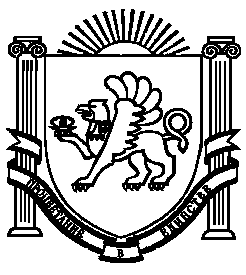 